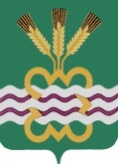 РОССИЙСКАЯ  ФЕДЕРАЦИЯСВЕРДЛОВСКАЯ  ОБЛАСТЬДУМА  КАМЕНСКОГО  ГОРОДСКОГО  ОКРУГА ПЯТЫЙ  СОЗЫВВнеочередное  заседание  РЕШЕНИЕ № 403        12 ноября 2015 года О признании утратившим силу Решения Думы Каменского городского округа от  18.11.2010 года № 343 «Об утверждении Порядка предоставления субсидий из бюджета муниципального образования «Каменский городской округ» на осуществление мероприятий по производству и размещению в печатных изданиях публикаций, содержащих официальную информацию»В целях приведения муниципальных нормативных правовых актов Каменского городского округа в соответствии с действующим законодательством, руководствуясь Федеральным законом от 06.10.2003 года № 131-ФЗ «Об общих принципах организации местного самоуправления в Российской Федерации», Уставом муниципального образования «Каменский городской округ», Дума Каменского городского округаР Е Ш И Л А:1. Признать утратившим силу Решение Думы Каменского городского округа от 18.11.2010 года № 343 «Об утверждении Порядка предоставления субсидий из бюджета муниципального образования «Каменский городской округ» на осуществление мероприятий по производству и размещению в печатных изданиях публикаций, содержащих официальную информацию».2. Настоящее Решение вступает в силу со дня его официального опубликования.3. Опубликовать настоящее Решение в газете «Пламя» и разместить на официальном сайте муниципального образования «Каменский городской округ» и на официальном сайте Думы муниципального образования «Каменский городской округ».          4. Контроль исполнения настоящего Решения возложить на постоянный Комитет Думы Каменского городского округа по экономической политике, бюджету и налогам (Г.Т. Лисицина).Глава Каменского городского округа                                                    С.А. БелоусовПредседатель Думы Каменского городского округа                             В.И. Чемезов